INSTITUCIÓN EDUCATIVA NORMAL SUPERIOR DE SINCELEJO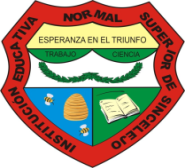 PROGRAMA DE FORMACIÓN COMPLEMENTARIA – PROPUESTA DE INICIO: VIVIANA MONTERROZA, ALFREDO REYES Y MARITZA TENORIOPRIMER SEMESTRE PEDAGÓGICOhttp://www.psicotecnicostest.com/testdepersonalidad/testdeorientacionvocacional.asp?TIP_2=Test%20de%20orientaci%F3n%20vocacional&TIP_1=Test%20de%20PersonalidadTest de Personalidad/Test de orientación vocacionalTest de orientación vocacional o profesional (CHASIDE)A continuación le mostramos el test de orientación vocacional profesional gratis y online que sirve para analizar el perfil profesional y vocacional de un candidato en un proceso selectivo general. A veces las empresas inician procesos selectivos en los que se ofertan diferentes puestos de trabajo. Este tipo de test sirve para valorar las posibilidades del candidato dentro de los diferentes puestos a ofertar.Principio del formularioSEGUNDO SEMESTRE PEDAGÓGICOINSTITUCIÓN EDUCATIVA NORMAL SUPERIOR DE SINCELEJOPROGRAMA DE FORMACIÓN COMPLEMENTARIATERCER  SEMESTRE PEDAGÓGICOINSTITUCIÓN EDUCATIVA NORMAL SUPERIOR DE SINCELEJOPROGRAMA DE FORMACIÓN COMPLEMENTARIACUARTO  SEMESTRE PEDAGÓGICONo.DISCIPLINASI.H.S.No. CRÉDITOS1DIDÁCTICA DEL PREESCOLARLos Proyectos educativos. Diseño de proyectos educativos. Gestión de Proyectos Educativos. Seguimiento y control en la Ejecución de proyectos educativos LOS DERECHOS DEL NIÑO Y POLÍTICAS DE INFANCIA. QUÉ ES SER NIÑO y QUE ES INFANCIA. CONCEPTO DE INFANCIA A TRAVÉS DE LA HISTORIA. PROYECTOS SOCIALES DE ATENCIÓN AL MENOR y
SENTIDO DE LA EDUCACIÓN SOCIAL PARA TRANSFORMAR LAS CONDICIONES DE VIDA DE LOS NIÑ@S. Política de primera infancia.Objetivos del PreescolarFuncionamientos cognitivos Competencias. Aprendizaje por competencias. Referentes pedagógicos, currículos y didácticos. Momentos de la clase. Planeación. Implementación, seguimiento y evaluación. Instrumentos de seguimiento. Proyecto de aula. Interdisciplinariedad. 2INVESTIGACIÓN IParadigmas de investigación.Paradigmas en educación. Maestro investigador. El papel de la investigación en la formación docente. Paradigma cualilativo. Tipos. Instrumentos.Historia de vidaLa descripción en los artículos académicos y científicos: Metodología y Resultados
Elaboración de entrevistas
Normas de referencia: tablas y gráficas. 
Citas (APADiagnostico en medio familiar-comunitario3NEURODESARROLLO INFANTILComprender los procesos de aprendizaje relativos al periodo de 0-12, en el contexto familiar, social y escolar.Conocer las características de estos estudiantes, así como las características de sus contextos motivacionales y sociales.Dominar los conocimientos necesarios para comprender el desarrollo de la personalidad de estos estudiantes e identificar disfunciones.Identificar y planificar la resolución la resolución de situaciones educativas que afectan a estudiantes con diferentes capacidades y distintos ritmos de aprendizaje.Bases biológicas de las diferentes dimensiones del desarrollo, especialmente en el desarrollo de los procesos de aprendizaje y memoria. Bases conceptuales para la comprensión del proceso de desarrollo cerebral pre y postnatal. Sistema nervioso humano. Dimensión cognoscitiva y social del desarrollo.
Neurodesarrollo y estimulación. Perspectiva multidimensional, inter y trans  disciplinaria, compleja y dinámica del aprendizaje y desarrollo humano en el desarrollo motriz. INTERVENCIÓN EDUCATIVA A NIÑ@S EN SITUACIONES DE DESVENTAJA SOCIAL. El proceso de comunicación
Fundamentos de la comunicación verbal
Desarrollo de la comunicación verbal- oral en la primera infancia
Dificultades comunicativa en la primera infancia
Lenguaje y procesos educativos.4LECTOESCRITURAUnidades Textuales: Organizadoras del Discurso.La escritura como proceso
Pasos para transitar en el camino de la escritura
Escribiendo el Marco Teórico Normas de referencia (APARedacción y ortografía
La descripción en los artículos académicos y científicos: Metodología y Resultados
Elaboración de entrevistas
Normas de referencia: tablas y gráficas. 
Citas (APA
Redacción y ortografía
Organización del texto académico argumentativo: Introducción, tesis, argumentos, evidencias, conclusión.
Texto argumentativo.5ENTORNOS VIRTUALES DE APRENDIZAJELa Comunicación en Entornos Virtuales de Aprendizaje.Principios de comunicación• El campo léxico compartido como espacio de comunicación• Comprensión y aprendizajeComunicación visual y audiovisual• Las imágenes como signos• La imagen didácticaEl texto como imagen• La tipografía• El párrafoTecnología de gráficos digitales• Formatos gráficos• Dimensiones en gráficos basados en pixels• Profundidad de colorLa Producción de material didáctico para entornos virtuales de aprendizaje6INGLÉS10º 11º I SEMESTRE ACADÉMICOEXPLORACIÓN VOCACIONALORIENTACIÓN, VOCACIÓN Y OCUPACIÓN.La madurez vocacionalEl constructo de madurez vocacional surge como consecuencia del enfoque evolutivo del asesoramiento vocacional. Según este enfoque, a lo largo de nuestra trayectoria vital tenemos que afrontar una o varias tareas en relación con el proceso de toma de decisiones académico profesionales, las cuales deben ser realizadas con éxito para mejorar el desarrollo vocacional (Super, 1990).Para Lucas y Carbonero (2003), la madurez vocacional puede ser conceptualizada como el grado en que una persona adopta una decisión basada en el conocimiento de sus alternativas académicas y profesionales, previo análisis de sus valores, metas, intereses, habilidades y condicionantes personales y sociales. Salvador y Peiró (1986) definen la madurez vocacional como un constructo complejo que comprende aspectos tales como información ocupacional (estilos de vida que conlleva una determinada ocupación, cuestiones sociales, laborales y económicas de las distintas ocupaciones, etc), incremento del autoconocimiento, desarrollo de la capacidad para tomar decisiones, etc. Según Álvarez y cols. (2007), la madurez vocacional es el conjunto de conductas que manifiesta el individuo al tratar de realizar las diferentes tareas del desarrollo de la carrera, propias de cada etapa madurativa. En definitiva, se trata de un constructo de carácter evolutivo que forma parte del desarrollo general del individuo y que incorpora dimensiones personales, educativas, vivenciales, del conocimiento de sí mismo y del medio socio laboral (Anaya, 2004).A este respecto, Álvarez (2008) señala que no existe acuerdo entre los teóricos de la madurez vocacional en cuanto al número de factores y de variables que la configuran, siendo básicamente doslos modelos propuestos: 1) El modelo de D. Super que plantea un constructo formado por 5 cinco dimensiones (Planificación de la carrera, Exploración, Información, Toma de Decisiones y Orientación a la realidad) y 19 variables; 2) el modelo jerárquico de J. Crites, que establece una estructura de tres niveles: a)Nivel Inferior, con un total de 20 variables y conductas que maduran con el tiempo; b)Nivel Intermedio, constituido por cuatro dimensiones de la madurez vocacional en las que se agrupandichas variables (Consistencia, Realismo, Competencias y Actitudes); c) Nivel Superior, conformado por el grado de desarrollo o de madurez vocacional.Ambos modelos, aunque diferentes, tienen en común el considerar que la madurez vocacional:1) tiene una estructura multifactorial; 2) tiene un carácter procesual; 3) es un proceso continuo pero no uniforme; 4) conduce a la toma de decisiones realistas. En las dos perspectivas se considera que la madurez vocacional se desarrolla a lo largo de la vida integrando actividades de indagación y experiencias diversas derivadas de la elaboración del proyecto de vida, que se reformula constantemente. En este sentido, se considera que un sujeto es maduro:a) cuando es consciente de sus intereses, b) se pone metas, c) se da cuenta de las diferencias entre su percepción del mundo laboral y la realidad existente, d) es capaz de decidir sobre su futuro ye) sabe elegir sus estudios o su profesión (Rivas, 2003).Para determinar el grado de madurez vocacional de un sujeto se dispone en la actualidad de distintos instrumentos. Identidad vocacionalDe acuerdo con Rocabert (2008) el constructo de madurez vocacional presenta dos limitaciones. Por una parte la dificultad de seguir manteniendo este concepto como un indicador propio y estable en la persona y como un rasgo permanente; y por otra parte la dificultad de mantener la estabilidad de los referentes respecto a lo que se considera como  una persona madura vocacionalmente y la que no lo es, surgiendo un cuestionamiento en relación con las tareas propias a afrontar.De esta manera, surge el concepto de identidad vocacional, que si bien es cierto no es novedoso, puede estar muy relacionado con la madurez vocacional; además de explicar el ¿por qué? una persona tiene una actitud y competencias favorables para tomar decisiones vocacionales efectivas y realistas, y ¿por qué? otras no.Rocabert (2008) y su grupo de investigación retoman los aportes de Zimmermann y Bell (2002), Berzonsky, (2003) y Marcia (1966, 1980). El primero de acuerdo a la autora define la identidad vocacional como un proceso de revisión y replanteamiento de las metas de la vida, así como el grado de compromiso que la persona asume para el logro de éstas.Por su parte, Berzonsky (2003) considera que la identidad tiene un marcado carácter constructivo y de actividad, pues afirma que sirve para interpretar las propias experiencias y reestructurar el significado, propósito y dirección de la vida y Marcia (1966,1980) se refiere a que la identidad constituye una organización interna autoconstruida de habilidades, creencias e historia individual que condiciona sus actuaciones, cuyos elementos están siendo agregados y desechados continuamente; cambiando la organización dinámica con el tiempo, Propone además Rocabert (2008) los estatus de identidad que permiten operacionalizar el constructo de identidad a partir de que el estatus de identidad de una persona se define en función de dos dimensiones: la presencia versus ausencia de exploración de la identidad, entendida como la reflexión consciente de metas, alternativas, roles y valores; y la presencia versus ausencia de compromisos, que hace referencia a las convicciones fuertemente afianzadas relacionadas con la propia identidad.El compromiso es definido como el grado de implicación, que la persona asume y manifiesta. La exploración es un proceso que refleja un examen genuino y la experimentación de direcciones alternativas y creencias, Marcia (1966, 1980), citado por Rocabert (2008).Es sobre estas dos dimensiones, que Marcia (1980) citado por Rocabert (2008) postula los siguientes cuatro estatus de identidad:a) Identidad difusa: que se caracteriza por la falta de compromiso y la exploración de opciones vocacionales. Se evidencia apatía y carencia de interés acerca de la dirección presente y futura de su vida;b) Identidad hipotecada: la persona no realiza una exploración activa de opciones, adopta compromisos y metas normativas parentales o significativas, convirtiéndola en conformista, obediente, con mentalidad cerrada y rígida;c) Identidad moratoria: en la cual la persona asume una autonomía proactiva, de consideración de alternativas de identidad, pero con posibles niveles elevados de ansiedad e incertidumbre dada su condición en un periodo de transición psicosocial yd) Identidad lograda: la persona evidencia que está en proceso hacia la madurez e inicio de la adultez; esto implica haber desarrollado un proceso de exploración, análisis e interiorización de alternativas de identidad (metas, roles y valores); y se formula firmes compromisos personales.MI VOCACIÓNPROYECTO DE VIDAORIENTACIÓN SOCIO OCUPACIONALTRAYECTORIAS OCUPACIONALES.PROYECTO DE VIDATEST DE CRISIS DE CARRERATEST DE ACTITUDES Y PREFERENCIASOBSERVATORIO LABORAL Y OCUPACIONALProgramas de FormaciónProgramas de Formación laboralLos programas de formación laboral tienen por objeto preparar a las personas en áreas específicas de los sectores productivos y desarrollar competencias laborales específicas relacionadas con las áreas de desempeño referidas en la Clasificación Nacional de Ocupaciones, que permitan ejercer una actividad productiva en forma individual o colectiva como emprendedor independiente o dependiente. Para ser registrado el programa debe tener una duración mínima de seiscientas (600) horas. Al menos el cincuenta por ciento (50%) de la duración del programa debe corresponder a formación práctica tanto para programas en la metodología presencial como a distancia.Programas de Formación AcadémicaLos programas de formación académica tienen por objeto la adquisición de conocimientos y habilidades en los diversos temas de la ciencia, las matemáticas, la técnica, la tecnología, las humanidades, el arte, los idiomas, la recreación y el deporte, el desarrollo de actividades lúdicas, culturales, la preparación para la validación de los niveles, ciclos y grados propios de la educación formal básica y media y la preparación a las personas para impulsar procesos de autogestión, de participación, de formación democrática y en general de organización del trabajo comunitario e institucional. Para ser registrados, estos programas deben tener una duración mínima de ciento sesenta (160) horas.PROYECTOS TRANSVERSALESSERVICIO SOCIAL OBLIGATORIOCARRERA DOCENTECONCEPTO DE EDUCADORÁMBITOS DE LA FORMACIÓNEXISTEN CINCO ÁMBITOS EN LOS QUE TODO MAESTRO DEBE SER FORMADO: SABER PEDAGÓGICO, SABER ESPECÍFICO, FORMACIÓN HUMANISTA Y AXIOLÓGICO, FORMACIÓN CONTEXTUAL Y SABER INVESTIGATIVO. ADEMÁS, EN SABER TECNOLÓGICO Y EN EL SABER RELATIVO A LA GESTIÓN.COMPETENCIAS BÁSICAS DE UN MAESTROPERFIL DEL DIRECTIVO DOCENTE
PERFIL DEL EDUCADOR COLOMBIANO ETICA PROFESIONAL DE LA CARRERA DOCENTEPRACTICA SITUADAEVALUACIÓN ANUAL DEL DESEMPEÑO DOCENTE.PERFIL DEL NORMALISTA SUPERIOR
---También es muy importante que jóvenes que quieren orientarse con esta prueba de psicología en que carreras universitarias o cursos de formación profesional estudiar para tener más éxito laboral y profesional, con una educación que se oriente hacia nuestras aptitudes siempre se obtendrá más provecho de nuestras capacidades.Para cumplimentar este test de orientación vocacional gratuito debe contestar con sinceridad a las siguientes preguntas y al finalizar pulsar en "Ver resultados" y Se nos ofrecerá una tabla con las puntuaciones obtenidas en aptitudes o capacidades y los intereses que demuestra, a más puntuación, más orientado hacia esas carreras o profesiones se estará; posteriormente se ofrecerá unos consejos básicos en función de dichas puntuaciones.
Piense detenidamente cada pregunta porque cuando la conteste desaparecerá y no podrá cambiar la opción elegida Paciencia y conteste el test de orientación con sinceridad:SÍNO1. ¿Aceptarías trabajar escribiendo artículos en la sección económica de un diario?2.¿Te ofrecerías para organizar la despedida de soltero de uno de tus amigos3. ¿Te gustaría dirigir un proyecto de urbanización en tu ciudad?4.Ante una frustración siempre opones un pensamiento positivo5. ¿Te dedicarías a socorrer a personas accidentadas o atacadas por asaltantes?6. ¿Cuando eras pequeño te interesaba saber cómo estaban construidos los juguetes?7. ¿Te interesan más los misterios de la naturaleza que los secretos de la tecnología?8. ¿Escuchas atentamente los problemas que te plantean tus amigos?9. ¿Te ofrecerías para explicar a tus compañeros un determinado tema que ellos no entendieron?10. ¿Eres exigente y crítico con tu equipo de trabajo?11. ¿Te atrae armar rompecabezas o puzzles?12.¿Puedes establecer la diferencia conceptual entre macroeconomía y microeconomía?13. ¿Usar uniforme te hace sentir distinto, importante?14. ¿Participarías como profesional en un espectáculo de acrobacia aérea?15. ¿Organizas bien tu dinero?16. ¿Convences fácilmente a otras personas sobre la validez de tus argumentos?17. ¿Estás informado sobre los nuevos descubrimientos que se están realizando en la teoría del Big-Bang?18.¿Ante una situación de emergencia actúas rápidamente?19. ¿Cuando tienes que resolver algún problema matemático perseveras hasta encontrar la solución?20. ¿Si te convocara tu club preferido para planificar, organizar y dirigir un campo de deportes, aceptarías?21. ¿Eres el que pone un toque de alegría en las fiestas?22. ¿Crees que los detalles son tan importantes como el todo?23. ¿Te sentirías a gusto trabajando en un ámbito hospitalario?24. ¿Te gustaría participar para mantener el orden ante grandes catástrofes?25. ¿Pasarías varias horas leyendo algún libro de tu interés?26. ¿Planificas detalladamente tus trabajos antes de empezar?27. ¿Entablas una relación casi personal con tu computadora?28.¿Disfrutas modelando con arcilla?29. ¿Ayudas habitualmente a los no videntes a cruzar la calle?30. ¿Consideras importante que desde la escuela se fomente la actitud crítica?31. ¿Aceptarías que las mujeres formasen parte de las fuerzas armadas bajo las mismas normas que los hombres?32. ¿Te gustaría estudiar las enfermedades a través del microscopio?33. ¿Participarías en una campaña sobre la prevención del VIH?34.¿Te interesan los temas relacionados al pasado y a la evolución del hombre?35.¿Te incluirías en una investigación sobre los movimientos sísmicos?36. ¿Dedicas algún día de la semana a realizar ejercicio?37. ¿Te gusta la acción?38. ¿Te gustaría trabajar en la NASA?39. ¿Te gusta más el trabajo manual que el intelectual?40. ¿Estarías dispuesto a renunciar al ocio por tu trabajo?41. ¿Participarías en una investigación sobre la violencia en el fútbol?42. ¿Te gustaría ser becario en un laboratorio?43. ¿Arriesgarías tu vida para salvar la de alguien a quien no conoces?44. ¿Te gustaría hacer un curso de socorrismo y primeros auxilios?45. Cuando no consigues algo, ¿eres capaz de volver a empezar hasta que lo consigues?46. ¿Te planificas bien tus horarios?47. ¿Te gustaría aprender a fabricar y reparar máquinas?48. ¿Te importaría viajar y alejarte de tu familia por motivos de trabajo?49. ¿Te importaría vivir y trabajar en una granja?50. ¿Para ti es importante compartir tus ideas y que sean tenidas en cuenta?51.¿Te resulta fácil coordinar un grupo de trabajo?52. ¿Te gustaría estudiar Biología?53. ¿Te sentirías bien desempeñando un puesto de director comercial?54. ¿Te gustaría participar en un proyecto de desarrollo de tu localidad?55. ¿Tienes interés por conocer las causas de los fenómenos, aunque no estén relacionados con tu vida?56. ¿Alguna vez has encontrado algún filósofo o escritor que expresara con antelación lo que tú habías pensado?57. ¿Te gustaría que te regalaran un instrumento musical?58. ¿Aceptarías colaborar con el cumplimiento de las normas en lugares públicos?59. ¿Crees que tus ideas son importantes y haces lo posible para ponerlas en práctica?60. ¿Cuándo se rompe un electrodoméstico, intentas repararlo?61. ¿Formarías parte de un grupo ecologista?62. ¿Te gustan las revistas científicas relacionadas con la salud?63. ¿Te parece importante preservar las raíces culturales de tu país?64. ¿Te gustaría trabajar por una distribución más justa de la riqueza?65. ¿Te gustaría realizar tareas de mantenimiento en la tripulación de un barco?66. ¿Estás a favor de la compra de armamento en tu país?67. ¿La libertad y la justicia son valores fundamentales en tu vida?68. ¿Te gustaría trabajar como becario en una industria de control de calidad de la alimentación?69. ¿Consideras que la salud pública debe ser prioritaria y gratuita?70. ¿Te interesaría investigar sobre alguna nueva vacuna?71. Si tienes que trabajar en equipo ¿prefieres el rol de coordinador?72. En una discusión entre amigos ¿sueles hacer de mediador?73. ¿Estás de acuerdo con la formación de un cuerpo de soldados profesionales?74. ¿Lucharías por una causa justa hasta las últimas consecuencias?75. ¿Te gustaría investigar científicamente sobre cultivos agrícolas?76. ¿Serías capaz de transformar una prenda pasada de moda, ante un acontecimiento imprevisto?77. ¿Visitarías un observatorio astronómico para conocer cómo funciona?78. ¿Te gustaría dirigir el área de importación y exportación de una empresa?79. ¿Te da vergüenza entrar en un lugar nuevo con gente desconocida?80. ¿Te gustaría trabajar con niños?81. ¿Podrías diseñar un alfiler en una campaña contra el SIDA?82. ¿Podrías dirigir un grupo de teatro independiente?83. ¿Enviarías tu currículum a una empresa automotriz como gerente del área de producción?84. ¿Participarías en un grupo de defensa internacional de una fuerza armada?85. ¿Te pagarías un curso trabajando en una empresa de auditoría?86. ¿Eres de los que defiendes causas perdidas?87. ¿Participarías con tu ayuda ante una campaña epidémica?88. ¿Sabes que es el ADN y ARN?89. ¿Elegirías un trabajo cuya principal herramienta fuera hablar un idioma extranjero?90. ¿Trabajar con objetos te resulta más gratificante qué trabajar con personas?91. ¿Te resultaría gratificante ser asesor contable en una empresa de reconocido prestigio?92. ¿Te ofrecerías para cuidar a un enfermo?93. ¿Te gustaría investigar sobre los agujeros negros?94. ¿Crees que es mejor trabajar individualmente que en equipo?95. Dedicarías parte de tu tiempo a trabajar en una ONG96. Cuando eliges ropa o decoras tu casa, ¿tienes en cuenta los colores, los estilos,..?97. ¿Te gustaría dirigir una obra hidroeléctrica?98. ¿Sabes qué es el PBI?No.DISCIPLINASI.H.S.No. CRÉDITOS1DIDÁCTICA GENERAL PRIMARIALos Proyectos educativos. Diseño de proyectos educativos. Gestión de Proyectos Educativos. Seguimiento y control en la Ejecución de proyectos educativos. FAMILIA Y ESCUELA. LAS INTERACCIONES ENTRE IGUALES.Desarrollar en los alumnos una toma de consciencia del sentido de la teoría y práctica de la enseñanza como base para la construcción de su identidad como docentes.- Conocer los fundamentos del currículo de Educación Primaria y su plan de acción curricular analizando el diseño del Proyecto Educativo y la Programación de Aula.- Conocer los fines y propósitos de la Educación Primaria y aprender a formular objetivos a distintos niveles de generalidad y concreción curricular.- Conocer los contenidos y competencias básicas que deben ser desarrollados en laEducación Primaria analizando las aproximaciones globales, interdisciplinares y disciplinares que proporcionan distintas formas de diseño y actuación curricular.- Conocer las bases de los procesos de interacción, comunicación y personalización en la enseñanza como bases metodológicas claves de la Educación Primaria.- Conocer los modelos de enseñanza-aprendizaje utilizados en Educación Primaria, descubriendo la diferencia entre métodos colectivos, individualizados, directivos y autónomos.- Conocer estrategias, técnicas y recursos facilitadores del aprendizaje en EducaciónPrimaria analizando su aplicación para el logro de los objetivos previstos.- Conocer cómo fomentar un clima de aprendizaje adecuado para la construcción de comunidades de aprendizaje en clase.- Conocer los fundamentos de los procesos de evaluación y estrategias y técnicas concretas para evaluar los logros en el aprendizaje de los alumnos.- Conocer procesos de innovación curricular encaminados a la mejora constante de la enseñanza en la Educación Primaria.- Diseñar programaciones didácticas encaminadas a la construcción de experiencias de aprendizaje significativas haciendo uso de todos los conocimientos previamente adquiridos.2INVESTIGACIÓN II3DESARROLLO COGNITIVOConcepto y objeto de la psicología del desarrolloEl concepto de desarrolloTeorías y modelos del desarrollo y su conceptualización del cambio evolutivo La naturaleza del desarrolloRelaciones entre el desarrollo psicológico y los procesos educativosDiferencia entre competencias, habilidades y capacidadesMediaciónHabilidades de Pensamiento Programa de Filosofía para Niños.EL PENSAMIENTO: CONCEPTO Y TIPOS DE Programa de Enriquecimiento Instrumental (PEI)Como indica Sánchez (1997) el pensamiento se compone por una serie de habilidades que se pueden desarrollar mediante la ejercitación, disciplina y sistematización de las operaciones y procesos cognitivos ya sea con actividades de la cotidianidad, en relación con experiencias significativas, en constante interacción con el entorno (pares, ambientes, mediadores) o por estrategias y programas específicos dirigidos a cumplir con este objetivo.Cognición.  Como lo indica Arbeláez Gómez (2000), la cognición es un proceso de desarrollo humano presente en las discusiones tanto de la psicología, la ingeniería, la lingüística, como de la educación. Se ha convertido en un saber interdisciplinar que explica procesos como la percepción, memoria, atención, inteligencia y representaciones, entre otros. Desde el campo de la psicología cognitiva, se ha llevado un proceso mediante el cual se ha intentado estructurar, cuantificar, cualificar y modelar la cognición, cada uno de sus procesos y el desarrollo a lo largo del crecimiento y maduración del hombre. En este sentido, se ocupa del análisis, descripción, comprensión y explicación de los procesos cognoscitivos por los que las personas adquieren, almacenan, recuperan y usan el conocimiento. Su objeto es el funcionamiento de la mente, las operaciones que realiza y resultados de las mismas; la cognición y relaciones con la conducta. En el desarrollo del paradigma cognitivo concurren una amplia gama de explicaciones teóricas, modulares y paradigmáticas desde distintas corrientes psicológicas, epistemológicas y de recursos tecnológicos que han permitido conocer el constantemente variable campo de la cognición. Así, son varios los teóricos que han aportado enormemente en el conocimiento y descripción de la cognición,EL PENSAMIENTO: CONCEPTO Y TIPOS DE PENSAMIENTO.PROGRAMAS Y ESTRATEGIAS QUE POSIBILITAN DESARROLLO DE PENSAMIENTO: ¿CUÁLES SON Y CÓMO APLICARLAS EN EL AULA?ACTIVIDADES DESARROLLO COGNITIVO EN EL PERÍODO DE 6-12 AÑOSINFANCIA Y ADOLESCENCIA COMO CONTEXTOS DE DESARROLLOEvaluación y evolución del lenguaje- Perfil afectivo-emocional de 6 a 12 años- Autoestima: Características y evaluación- Evolución del concepto de amistad- Empatía cognitiva y emocional de 10 a 12 años4LECTOESCRITURA5ENTORNOS VIRTUALES DE APRENDIZAJE/DIC. TECNOLOGÍABuscar, seleccionar, utilizar y presentar la información usando medios tecnológicos avanzados.Adquirir y desarrollar habilidades de relación interpersonal.Trabajar en equipo y comunicarse en grupos multidisciplinares. Investigar y seguir aprendiendo con autonomía.Innovar con creatividad.Conocer y aplicar en las actividades de aula las tecnologías de la información y la comunicación, para impulsar un aprendizaje comprensivo y crítico. Discernir selectivamente la información audiovisual que contribuya a los aprendizajes, a la formación ciudadana y a la riqueza cultural.Conocer las áreas curriculares de la Educación Primaria, la relación interdisciplinar entre ellas, los criterios de evaluación y el cuerpo de conocimientos didácticos en torno a los procedimientos de enseñanza y aprendizaje respectivos.Diseñar, planificar y evaluar procesos de enseñanza y aprendizaje, tanto individualmente como en colaboración con otros docentes y profesionales.Colaborar con los distintos sectores de la comunidad educativa y del entorno social..Valorar la responsabilidad individual y colectiva en la consecución de un futuro sostenible.• C10. Reflexionar sobre las prácticas de aula para innovar y mejorar la labor docente. Adquirir hábitos y destrezas para el aprendizaje autónomo y cooperativo y promoverlo entre los estudiantes.Conocer y aplicar en las aulas las tecnologías de la información y de la comunicación. Reconocer la mutua influencia entre ciencia, sociedad y desarrollo tecnológico, así como las conductas ciudadanas pertinentes, para procurar un futuro sostenible.Desarrollar y evaluar contenidos del currículo mediante recursos didácticos apropiados y promover las competencias correspondientes en los estudiantes.Desarrollar y evaluar contenidos del currículo mediante recursos didácticos apropiados y promover las competencias correspondientes a los estudiantes.Conocer y comprender los conceptos y terminología propios de esta disciplina.• Reflexionar crítica y éticamente sobre el papel de las TIC en la sociedad, y en la escuela.• Adquirir el conocimiento básico sobre los fundamentos teóricos de los medios audiovisuales, informáticos y telemáticos, y saber utilizarlos adecuadamente.• Establecer una dimensión práctica de los medios clásicos y digitales en el ámbito educativo.• Conocer, analizar y valorar las funciones y aplicaciones de los diferentes recursos en la enseñanza.• Analizar y reflexionar sobre los medios de comunicación de masas en educación.• Dar respuesta a una realidad social que educa y socializa con medios y tecnologías de naturaleza audiovisual e informática, mediante la formación de nuestros alumnos en la cultura de las TIC.• Conocer y utilizar diversas herramientas que ofrecen las TIC, para la el acceso a la información, el trabajo colaborativo y la organización del trabajo.El Aprendizaje en entornos virtualesHerramientas tecnológicas para la educación virtualGestión docente de plataformas para la educación virtualTaller de producción de narrativas digitales basado en recursos 2.06INGLÉS7EDUCACIÓN ESPECIALConcepto, definición y clasificación de las Dificultades de Aprendizaje.El proceso de enseñanza/aprendizaje basado en competencias y sus dificultades.Aspectos sociales y personales vinculados a las dificultades de aprendizaje.Desarrollo y adquisición de la lengua oral: evaluación e intervención educativa en los trastornos de la lengua oral.Adquisición de la lectoescritura e intervención educativa en las dificultades del lenguaje escrito.Aprendizaje de las matemáticas e intervención educativa en las dificultades en el cálculo y la resolución de problemas.Dificultades de aprendizaje asociadas al conocimiento del medioObjetivo general: Comprender los aspectos psicopedagógicos implicados en el fenómeno de las Dificultades de AprendizajeObjetivos específicos:• Obtener una primera aproximación al concepto de Dificultades de Aprendizaje así como un adecuado conocimiento de las causas y factores asociados a su etiología, e igualmente, las teorías y paradigmas más importantes vigentes en la actualidad.• Conocer los contextos principales asociados al desarrollo y mantenimiento de las Dificultades de Aprendizaje y el rol de padres y profesores como agentes desencadenantes, moduladores y responsables del origen y resolución de las Dificultades de Aprendizaje.• Conocer los principales procedimientos de evaluación y estrategias de diagnóstico de las Dificultades de Aprendizaje en las distintas etapas del desarrollo.• Saber aplicar métodos de enseñanza individualizados para contextos educativos teniendo en cuenta las características particulares de los niños de 6 a 12 años con DA.• Diseñar estrategias de enseñanza teniendo en cuenta los factores afectivos y motivacionales del niño así como su contexto sociofamiliar.• Conocer las ayudas tecnológicas que contribuyan a mejorar las condiciones de aprendizaje.• Mostrar una actitud de valoración y respeto hacia la diversidad.• Desarrollar una actitud reflexiva ante la investigación educativa que le permita discernir las aportaciones relevantes para su práctica profesional.• Planificar propuestas educativas teniendo en cuenta los diferentes ritmos de aprendizaje de los estudiantes  de primaria en las diferentes materias curriculares.Tema 1. Aproximación histórica de las D.A.-El nacimiento de un nuevo campo: las D.A.-Etapas históricas en el campo de las D.A.-Etapa de fundación (1800-1963)-Etapa de los primeros años (1963-1990)-Etapa de proyección hacia el futuro (1990- ) Tema 2. Concepto, Definición, Clasificación y Etiología de las D.A.-Definición de D.A. en el contexto internacional-Avances en la delimitación conceptual de las D.A.-Comparación entre definiciones-Clasificación de las D.A.-Principales causas de las D.A.Bloque II: LENGUAJE Y COMUNICACIÓNTema 3. Evaluación e intervención en el desarrollo de los componentes del lenguaje oral-Dimensiones del lenguaje-Definición de D.A. en Lenguaje-Teorías explicativas sobre la adquisición del lenguaje-Dificultades en el componente Fonológico. Evaluación e Intervención-Dificultades en el componente Semántico. Evaluación e Intervención-Dificultades en el componente Morfosintáctico. Evaluación e Intervención-Dificultades en el componente Pragmático. Evaluación e IntervenciónBloque III: LENGUAJE ESCRITOTema 4. Dificultades en el reconocimiento de palabras y fluidez lectora-Procesos de reconocimiento de palabras.-Las dificultades en la lectura de palabras: La dislexia-Evaluación de la lectura: precisión y velocidad lectora-Intervención en el reconocimiento de palabras: reglas de conversión grafema-fonema y conciencia fonológicaTema 5. Dificultades en la comprensión lectora-Definición. Niveles de comprensión lectora-Relación entre comprensión oral y escrita-Factores que influyen en la comprensión lectora-Evaluación de las dificultades de comprensión lectora-Intervención en las dificultades de comprensión lectoraTema 6. Dificultades en la escritura de palabras y composición escrita- Procesos psicológicos implicados en la escritura: escritura de palabras, composición escrita y procesos motores- Evaluación de las dificultades de escritura.- Intervención en escritura: planificación, sintáctico, léxico y motorBloque IV: MATEMÁTICASTema 7. Cálculo-Evolución del concepto de DAM. Importancia y aprendizaje de las habilidades matemáticas-Criterios para la delimitación de las D.A. Características del grupo DAM.-Acalculia y Discalculia-Las DAM y su relación con otras DA-Perspectivas de investigación de las DAM-El concepto de número-La aportación de las investigaciones al concepto de número-Dificultades en el concepto de número y en la adquisición de hechos numéricos-Dificultades en la ejecución de operaciones aritméticas básicas-Dificultades en la ejecución de operaciones complejas8DIDÁCTICA DEL ESPAÑOLConocer las áreas curriculares de la Educación Primaria, la relación interdisciplinar entre ellas, los criterios de evaluación y el cuerpo de conocimientos didácticos en torno a los procedimientos de enseñanza y aprendizaje respectivos.Diseñar, planificar y evaluar procesos de enseñanza y aprendizaje, tanto individualmente como en colaboración con otros docentes y profesionales.Abordar con eficacia situaciones de aprendizaje de lenguas en contextos multiculturales y plurilingües. Fomentar la lectura y el comentario crítico de textos de los diversos dominios científicos y culturales contenidos en el currículo escolar.Diseñar y regular espacios de aprendizaje en contextos de diversidad y que atiendan a la igualdad de género, a la equidad y al respeto a los derechos humanos que conformen los valores de la formación ciudadana.Conocer la organización de los colegios de educación primaria y la diversidad de acciones que comprende su funcionamiento. Desempeñar las funciones de tutoría y de orientación con los estudiantes y sus familias, atendiendo las singulares necesidades educativas de los estudiantes. Asumir que el ejercicio de la función docente ha de ir perfeccionándose y adaptándose a los cambios científicos, pedagógicos y sociales a lo largo de la vida.Colaborar con los distintos sectores de la comunidad educativa y del entorno social. Asumir la dimensión educadora de la función docente y fomentar la educación democrática para una ciudadanía activa.Específicas:Conocer el currículo escolar de la Educación Primaria con especial atención a lo legislado sobre la importancia de la competencia en comunicación lingüística.Llevar a cabo una enseñanza de la lengua de tipo funcional y comunicativo encaminada al desarrollo de competencias. Afrontar situaciones de aprendizaje de lenguas en contextos multilingües.Desarrollar y evaluar contenidos del currículo de lengua española mediante recursos didácticos apropiados y promover las competencias correspondientes en los estudiantes.Elaborar en equipo actividades, tareas y proyectos que fomenten el desarrollo de la competencia en comunicación lingüística en el alumnado de Educación Primaria.9DIDÁCTICA DE LA MATEMÁTICASCompetenciasReconocer las matemáticas como instrumento de modelización de la realidad.Conocer los aspectos curriculares relacionados con la matemática y puesta en práctica en el aula de Educación Primaria de secuencias didácticas.Conocer la puesta en práctica, control tutorizado y evaluación de secuencias de aprendizaje matemático.Ser capaz de gestionar un aula de matemáticas conociendo los aspectos interactivos que intervienen, facilitando la motivación y permitiendo un adecuado tratamiento de la diversidad de los estudiantes.Reflexionar a partir de la práctica escolar matemática sobre el desarrollo profesional.Utilizar estrategias de investigación.Usar y hacer usar a los alumnos los números, las operaciones y su extensión cultural y matemática.Diseñar secuencias didácticas de matemáticas para Educación Primaria.Conocer las estrategias metodológicas para desarrollar nociones espaciales, geométricas y de desarrollo del pensamiento lógico.Saber utilizar el juego como principal recurso didáctico, así como diseñar actividades de aprendizaje basadas en principios lúdicos.Dar respuestas a la diversidad en el aula de matemáticas.Tener capacidad de reflexionar sobre el proceso de enseñanza-aprendizaje, ser consciente de los diferentes tipos de discurso y organización de aula que se pueden utilizar en matemáticas a fin de mejorarlo.Conocimiento del contenido matemático suficientemente amplio que le permita realizar su función docente con seguridad.Objetivos generalesProporcionar a los docentes actualización científica y metodología didáctica para la enseñanza de la Matemática en Educación Primaria, que permita: la claridad de conceptos, el desarrollo del razonamiento lógico y la capacidad para establecer relaciones.Dirigir la acción formativa hacia: una emoción positiva; el diseño y desarrollo de procedimientos significativos para el proceso de enseñanza-aprendizaje; la adquisición de hábitos de trabajo capaces de despertar en los alumnos de Educación Primaria el desarrollo del pensamiento lógico y matemático; y, la preparación básica para trasmitir el método aprendido a otros docentes.Proporcionar el uso correcto de técnicas, materiales, recursos y procedimientos que mejoren el rendimiento de los alumnos en el estudio de la Matemática, a través del carácter instrumental, formativo y, de interpretación y aplicación de esta ciencia.Objetivos específicosProfundizar en el diseño y gestión de situaciones didácticas con contenido matemático en Educación Primaria.Obtener amplia formación científica y actualización didáctica para la enseñanza de la Matemática en Educación Primaria.Actualizar procedimientos metodológicos de intervención educativa para que el alumno de 6 – 12 años pueda llegar al conocimiento matemático por sus propios medios, generando estrategias y explicando mediante razonamientos lógicos.Utilizar materiales específicos y recursos apropiados para el descubrimiento y la construcción de los conceptos lógicos y matemáticos, que faciliten la metacognición.Elaborar materiales y recursos mediante procedimientos prácticos para desarrollar el razonamiento, la creatividad y la emoción en el aprendizaje de la Matemática.Experimentar métodos de investigación para la innovación educativa en Didáctica de la Matemática.Los alumnos que superen todas las partes que componen el curso obtendrán el título de: EXPERTO EN METODOLOGÍA DIDÁCTICA PARA LA ENSEÑANZA DE LA MATEMÁTICA EN EDUCACIÓN PRIMARIA.No.DISCIPLINASI.H.S.No. CRÉDITOS1DISEÑO, PLANEACIÓN Y EJECUCIÓN DE CLASE I2PROYECTO I3DISEÑO CURRICULAR4SEMINARIO DE EVALUACIÓN5INGLÉS6LÚDICA Y EXPRESIÓN I /DIDAC. ED. ARTÍSTICAConocer las áreas curriculares de la Educación Primaria, la relación interdisciplinar entre ellas, los criterios de evaluación y el cuerpo de conocimientos didácticos en torno a los procedimientos de enseñanza y aprendizaje respectivos.Comprender los principios que contribuyen a la formación cultural, personal y social desde artes.Conocer el currículo escolar de la educación artística, en sus aspectos plástico, audiovisual y musical. Adquirir recursos para fomentar la participación a lo largo de la vida en actividades musicales y plásticas dentro y fuera de la escuela.OBJETIVOS (EXPRESADOS COMO RESULTADOS ESPERABLES DE LA ENSEÑANZA)El objetivo fundamental de la asignatura es la formación inicial del profesorado de Educación Primaria en Educación Artística Plástica y Visual para el desarrollo de su futura docencia en este ámbito. Esta asignatura constituye la única formación obligatoria en Educación Artística que el profesorado tendrá que atender. Trata de aportar los conocimientos conceptuales, procedimentales y actitudinales básicos para la capacitación del alumnado para impartir esta materia en la Educación Primaria. En concreto trabajaremos en la formación artística desde los contenidos fundamentales de la disciplina de las Artes Visuales y Materiales.Los objetivos formativos esperables del proceso de enseñanza/aprendizaje son los siguientes:• Valorar de forma crítica las diferentes teorías que a lo largo de la historia se han elaborado en torno a la Educación Artística.• Conocer las bases y principios psicopedagógicos y metodológicos de la Educación Visual y Plástica en la etapa de Educación Primaria.• Conocer los diferentes modelos de enseñanza de las artes visuales y plásticas y valorarlos como formas pedagógicas complementarias y ser capaz de aplicarlos para distintos objetivos de enseñanza.7DIDÁCTICA C. NATURALESConocer las áreas curriculares de la Educación Primaria, la relación interdisciplinar entre ellas, los criterios de evaluación y el cuerpo de conocimientos didácticos en torno a los procedimientos de enseñanza y aprendizaje respectivos.Diseñar, planificar y evaluar procesos de enseñanza y aprendizaje, tanto individualmente como en colaboración con otros docentes y profesionales. Diseñar y regular espacios de aprendizaje en contextos de diversidad y que atiendan a la igualdad de género, a la equidad y al respeto a los derechos humanos que conformen los valores de la formación ciudadana.Valorar la responsabilidad individual y colectiva en la consecución de un futuro sostenible.Reflexionar sobre las prácticas de aula para innovar y mejorar la labor docente. Adquirir hábitos y destrezas para el aprendizaje autónomo y cooperativo y promoverlo entre los estudiantes.Conocer y aplicar en las aulas las tecnologías de la información y de la comunicación.Discernir selectivamente la información audiovisual que contribuya a los aprendizajes, a la formación ciudadana y a la riqueza cultural.Competencias específicas Comprender los principios básicos y las leyes fundamentales de la Física, Química y disciplinas auxiliares.Conocer el currículo escolar de estas ciencias.Plantear y resolver problemas asociados con la Física, Química y áreas interdisciplinares en la vida cotidiana.Valorar las ciencias como un hecho cultural.Reconocer la mutua influencia entre ciencia, sociedad y desarrollo tecnológico, así como las conductas ciudadanas pertinentes, para procurar un futuro sostenible.Desarrollar y evaluar contenidos del currículo mediante recursos didácticos apropiados y promover la adquisición de competencias básicas en los estudiantes.OBJETIVOS Adquirir la formación básica sobre la enseñanza-aprendizaje de las Ciencias Experimentales.Analizar el currículo en relación a las Ciencias Experimentales.Analizar los problemas educativos específicos del área y las actuaciones propuestas desde la Didáctica de las Ciencias Experimentales para subsanarlos.Aplicar conocimientos didácticos a los procesos de enseñanza aprendizaje en dichas disciplinas. Conocer y aplicar recursos didácticos para la enseñanza de estas disciplinas.8. Programar y ensayar unidades didácticas para la educación primaria.Fomentar el espíritu crítico e investigador.8DIDÁCTICA C. SOCIALESComprender los principios básicos de las ciencias sociales.Conocer el currículo escolar de las ciencias socialesIntegrar el estudio histórico y geográfico desde una orientación instructiva y cultural.Fomentar la educación democrática de la ciudadanía y la práctica del pensamiento crítico social.Valorar la relevancia de las instituciones públicas y privadas para la convivencia pacífica.Conocer el hecho religioso a lo largo de la historia y su relación con la cultura.Desarrollar y evaluar contenidos del currículo mediante recursos didácticos apropiados y promover las competencias correspondientes en los estudiantes.OBJETIVOS (EXPRESADOS COMO RESULTADOS ESPERABLES DE LA ENSEÑANZA)1. Conocer y comprender los principios básicos de las Ciencias Sociales.2. Conocer las principales disciplinas del área de Ciencias Sociales, el origen y evolución de las mismas, así como sus fundamentos epistemológicos e historiográficos.3. Integrar el estudio histórico y geográfico desde una orientación instructiva y cultural.4. Elaborar propuestas didácticas relacionadas con el conocimiento y la conservación del entorno social y cultural.5. Elaborar y defender con argumentos la resolución de problemas dentro del área de estudio de las ciencias sociales.6. Conocer y utilizar el lenguaje, los conceptos, los procedimientos explicativos y los procedimientos de investigación-verificación de las ciencias sociales como forma de aproximación crítica al mundo social y así poder valorar la relevancia de las instituciones públicas y privadas para la convivencia pacífica.7. Fomentar la educación democrática de la ciudadanía y la práctica del pensamiento crítico social. Educación en valores sociales éticos-cívicos.8. Fomentar la defensa de los derechos humanos desarrollando competencias en la comprensión de la sociedad sin discriminaciones por razón de sexo, cultura, religión, etc.9. Diseñar, planificar y evaluar procesos de enseñanza y aprendizaje, tanto individualmente como en colaboración con otros docentes.10. Conocer y aplicar metodologías y técnicas básicas de investigación educativa en la enseñanza de las competencias  y diseñar proyectos de innovación identificando indicadores de evaluación.11. Revisar las influencias de los Medios de Comunicación Social en el pensamiento del alumnado como agente de Educación Informal que propician con frecuencia una visión del mundo social distorsionada y simplista en exceso.9PRÁCTICA10DIPLOMADONo.DISCIPLINASI.H.S.No. CRÉDITOS1DISEÑO, PLANEACIÓN Y EJECUCIÓN DE CLASE II2PROYECTO II3CATEDRA DE LA PAZ4SEMINARIO DE ACTUALIZACIÓN5INGLÉS6LUDICA Y EXPRESIÓN II/DIC. ED. FISICAAnalizar y sintetizar la información.Adquirir y desarrollar habilidades de relación interpersonal.Desempeñar su trabajo con compromiso ético hacia sí mismo y hacia los demás.Fomentar en el alumnado hábitos lectores y el análisis crítico de textos de los diversos dominios científicos y humanísticos incluidos en el currículo escolar.Promover la educación democrática para una ciudadanía activa y una cultura de paz, colaborando con los distintos sectores de la comunidad educativa y el entorno social.Valorar la responsabilidad individual y colectiva en la consecución de un futuro sostenible.Reflexionar sobre las prácticas de aula para innovar y mejorar la labor docente. Adquirir hábitos y destrezas para el aprendizaje autónomo y cooperativo y promoverlo entre los estudiantes.Comprender los principios que contribuyen a la formación cultural, personal y social desde la Educación Física.Conocer el currículo escolar de la Educación Física.Adquirir recursos para fomentar la participación a lo largo de la vida en actividades deportivas dentro y fuera de la escuela.Desarrollar y evaluar contenidos del currículo mediante recursos didácticos apropiados y promover las competencias correspondientes en los estudiantes.OBJETIVOS Reconoce las concepciones del cuerpo desde sus experiencias vividas y analiza críticamente el aporte a la cultura y a la sociedad que desde la Educación Física se puede realizar, para valorar su importancia en el desarrollo integral de los niños y niñas.Compara críticamente los principales paradigmas construidos desde la Educación Física, argumentando sus conclusiones de forma oral y escrita, valorando el aporte que desde la actividad física orientada a la salud y la ocupación constructiva del ocio se puede realizar a la sociedad del siglo XXI.Analiza y compara los principales elementos del currículum de Educación Física para la etapa respecto a su Educación Física vivida, reflexionado críticamente y exponiendo sus ideas por escrito y de forma verbal.Conoce y valora las principales actividades de enseñanza y aprendizaje de la Educación Física, como estrategias para el fomento de la adherencia de los niños y niñas a una práctica sistemática de actividad física.Planifica, implementa y evalúa de forma práctica propuestas básicas de intervención educativa desde la Educación Física orientadas al desarrollo de las competencias básicas para la etapa.Toma conciencia y planifica propuestas de intervención educativa desde la Educación Física, desde el respeto a la diversidad, el fomento de los valores democráticos y la construcción de una conciencia respetuosa con la sostenibilidad y el cuidado del planeta.Fundamentos sociales, históricos y epistemológicos de la Educación Física Escolar1.1. Concepciones del cuerpo: análisis retrospectivo y corrientes actuales1.2. Introducción a la evolución histórica de la Educación Física escolar1.3. Aspectos sociales y culturales vinculados a la motricidad2. Actuales paradigmas anidados en la Educación Física Escolar2.1. Principales paradigmas en la actualidad: Biomotor; Físico-deportivo; Psicomotor; Recreativo y Expresivo2.2. Nuevos paradigmas emergentes: Educación Física orientada a la salud y ocupación constructiva del ocio2.3. La praxiología como modelo de análisis de las acciones motrices3. El Currículo de Educación Física Escolar. Evolución, situación actual y desarrollo de las competencias3.1. Aproximación a la evolución histórica de la Educación Física en el ámbito educativo3.2. Competencias generales y Educación Física. Aportaciones para un enfoque integral del área en la Educación Primaria3.3. Análisis crítico de los objetivos de la Educación Física en la Educación Primaria3.4. Los contenidos del currículum para la Educación Física. Análisis y relación con competencias y objetivos4. Actividades de enseñanza y aprendizaje para la Educación Física escolar4.1. Tratamiento y enfoque de las cualidades perceptivo motrices y habilidades básicas y genéricas en las edades de la EducaciónPrimaria. Significatividad, enfoque y tratamiento en estas edades4.2. Las actividades físicas artístico-expresivas. Significatividad, enfoque y tratamiento en estas edades4.3. Enfoque de la actividad física desde una perspectiva de la salud. Significatividad, enfoque y tratamiento en estas edades4.4. Los juegos y las actividades deportivas. Significatividad, enfoque y tratamiento en estas edades4.5. La planificación de la Educación Física en la escuela. Aproximación a la metodología, recursos y estrategias para laEvaluación5. Enfoque crítico de la Educación Física Escolar para el siglo XXI5.1. Atención a la diversidad desde la Educación Física. Propuestas para su desarrollo5.2. Educación en valores desde la Educación Física. Los valores democráticos en la práctica del aula5.3. Sostenibilidad y Educación Física. Propuestas de intervención educativas desde la actividad física7DIC. DE LA ÉTICA Y RELIGIÓN8DIDÁC. DE INGLÉS9PRÁCTICA10DIPLOMADO